МИНИСТЕРСТВО КУЛЬТУРЫ И АРХИВОВ ИРКУТСКОЙ ОБЛАСТИГОСУДАРСТВЕННОЕ БЮДЖЕТНОЕ УЧРЕЖДЕНИЕ КУЛЬТУРЫ «ИРКУТСКАЯ ОБЛАСТНАЯ ДЕТСКАЯ БИБЛИОТЕКАим. МАРКА СЕРГЕЕВА»_________________________________________________________________________________________________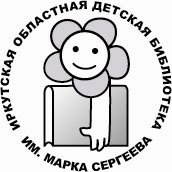  Директорам центральных библиотек, руководителям КДЦ, зам. директоров по работе с детьми библиотечных систем Иркутской областиУважаемые коллеги! В соответствии со «Сводным планом государственных библиотек по методическому обеспечению деятельности библиотек муниципальных образований Иркутской области на 2015 год», в год 70-летия Победы, ГБУК ИОДБ им. Марка Сергеева приглашает муниципальные библиотеки, обслуживающие детской население, принять участие 7 мая 2015 года в областной акции единого действия «Читаем детям о войне». Об участии в акции сообщить по e-mail: iodb-met@yandex.ruПриложение  1. Положение о порядке проведения акцииПриложение 2. Рекомендательные списки литературы для чтения с детьми и подростками в рамках акции «Читаем детям о войне»Приложение 3. Методические рекомендации по чтению вслух и по проведению акции. 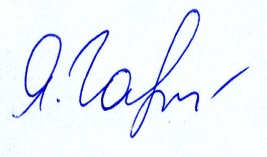              Директор                                           Я.Ю. ГавришПриложение 1Положение об областной акции единого действия«Читаем детям о войне»9 мая 2015 года вся наша страна будет праздновать 70-летие Победы в Великой Отечественной войне.Для поколения современных детей Великая Отечественная война – это история нашей страны, которую надо знать ради её будущего. В сохранении памяти поколений литературе о Великой Отечественной войне принадлежит особое место. Произведения о войне вводят подрастающее поколение в суровую для страны эпоху, помогают понять величие подвига народа, спасшего от уничтожения не только свою страну, но и весь мир, пробудить чувство гордости и осознание ответственности за сохранение мира на Земле, добытого старшим поколением ценой огромных жертв.Предлагаем работникам библиотек, обслуживающих детское население, принять участие в областной акции единого действия «Читаем детям о войне», используя самую традиционную форму привлечения к чтению – чтение вслух, которое помогает лучше услышать и понять текст.Организатор акции Иркутская областная детская библиотека им. Марка Сергеева Цель АкцииВоспитание гражданского самосознания и патриотизма у детей и подростков на примере лучших образцов детской литературы о Великой Отечественной войне 1941-1945 годов.Задачи акции: активизация работы библиотек по продвижению книг патриотической тематики в среду детей и подростковувеличение читательской аудитории, интересующейся чтением книг о Великой Отечественной войне. развитие читательской активности и критического мышления у детей и подростковпривлечение внимания к героическому прошлому в истории России.Участники акции:муниципальные библиотеки области, работающие с детьмидети и подростки 8 – 15 лет Описание акции:Предлагаем 7 мая 2015 года  во всех библиотеках-участниках акции детям и подросткам прочитать вслух лучшие литературные художественные произведения о Великой Отечественной войне. В качестве чтецов могут выступить библиотекари, учителя, воспитатели, а также представители органов власти, депутаты, артисты и т.д.  Наряду с детьми и подростками, на мероприятия акции можно пригласить ветеранов войны, поздравить их с Днем Победы. После чтения вслух с ребятами желательно обсудить прочитанное и обратить внимание на книги о войне. Можно подготовить рекомендательные, аннотированные списки литературы и распространить среди участников акции. В ходе акции в библиотеках предполагается проведение следующих мероприятий:чтение вслух произведений о войнебеседы о прочитанных книгах (рекомендательные, индивидуальные, групповые)обсуждения, читательские конференции о прочитанных книгахвстречи с ветеранами войны пропаганда и популяризация литературы о Великой Отечественной войне через оформление книжных выставок литературыРеклама акцииВ ходе проведения акции рекомендуем в муниципальных библиотеках оформить информационные стенды, выставки:«Читаем детям о войне» с полной информацией о мероприятиях, проводимых в период акции; книжные выставки литературы «Прочти книги о войне», «Война и дети» и др. Издать: рекомендательные списки литературы о Великой Отечественной войнеРазместить в общественных местах информацию об акции «Читаем детям о войне», осветить ход акции в средствах массовой информацииСроки проведения акции 7 мая 2015 года – проведение акции в муниципальных образованиях  1 июня – 15 июня – приём информационных отчётов по итогам акции.  Информационно-методическое обеспечение акцииРекомендательный список литературы для чтения в рамках акции «Читаем детям о войне» для детей младшего школьного возраста, для детей среднего школьного возраста, для детей старшего школьного возраста. (см. Приложение 2)Методические рекомендации по чтению вслух (см. Приложение 3)Прочти книгу о войне : сб. метод. материалов по проведению обл. патриот. акции / сост. Белова Н. П., Бражникова И. Б., Копылова В. А. и др. –  Иркутск : изд. Иркут. обл. дет. б-ки им. Марка Сергеева,  2010. –  80 с. [Электронный ресурс].– Режим доступа: http://iodb.irkutsk.ru/docs/publishing/readbook.zipКоординаты оргкомитета664025, Иркутск, ул. Свердлова, 23, Иркутская областная детская библиотека им. Марка Сергеева, тел. (3952)24-23-16;e-mail: iodb-met@yandex.ruПриложение 2В ходе проведения акции «Читаем книгу о войне» предлагаем воспользоваться рекомендательным списком литературы:Для детей младшего школьного возрастаАлексеев, О. А. Горячие гильзы : повесть / О. А. Алексеев ; худож. А. Слепков. – М. : Дет. лит, 1989. – 60 с. : ил. Алексеев, С. П. Великие полководцы / С. П. Алексеев ; худож. А. Симанчук. – М. : Мир искателя, 2012. – 64 с. – (Библиотека школьника).Алексеев, С. П. Герои Великой Отечественной : рассказы / С. П. Алексеев. – М. : Дрофа-Плюс, 2010. – 80 с. Алексеев, С. От Москвы до Берлина / С. Алексеев. – М. : Малыш, 1985. – 111 с.Алексеев, С. П.  Последний штурм / С. П. Алексеев. – М. : Малыш, 1981. – 34 с. – (Дедушкины медали. «За взятие Берлина»).Алексеев, С. П. Рассказы о маршале Жукове / С. П. Алексеев. – М. : Дрофа-Плюс, 2005. – 64 с. : ил. – (Внеклассное чтение). Алексеев, С. П.  Рассказы о полководцах / С. П. Алексеев. – М. : Стрекоза-Пресс, 2007. – 64 с. : ил. – (Внеклассное чтение). Алексеев, С. П.  Рассказы об обороне Ленинграда / С. П. Алексеев ; худож. Н. Андреев. – М. : Дрофа, 2003. – 80 с. : ил. – (Честь и отвага). Верейская, Е. Н. Три девочки : повесть / Е. Н. Верейская ; худож. Л. А. Пестрецова. – М. : Астрель, АСТ, 2002. – 185 с. : ил. – (Любимые книги девочек).Богомолов, В. За оборону Сталинграда / В. Богомолов. – М. : Малыш, 1974. – 34 с. – (Дедушкины медали. «За оборону Сталинграда»).Воробьев, Е. З. Тринадцатый лыжник / Е. З. Воробьев. – М. : Малыш, 1987. – 32 с. – (Дедушкины медали. «За отвагу»).Воронкова, Л. Ф.  Девочка из города : повести  / Л. Воронкова ; худож. В. Л. Гальдяев, Н. А. Кноринг. – М. : Дрофа Плюс, 2004. – 350, [1] с. – (Круг чтения. Повести и рассказы).Содерж.: Солнечный денек ; Снег идет ; Золотые ключики ; Подружки идут в школу ; Девочка из города ; Гуси-лебеди.Воскобойников, В. М. Девятьсот дней мужества / В. М. Воскобойников. – М. : Малыш, 1987. – 32 с. – (Дедушкины медали. «За оборону Ленинграда»).Дети - герои Великой Отечественной войны : рассказы. – М. : Дрофа-Плюс, 2007. – 64 с.Ильина, Е. Л.  Четвертая высота : повесть : [для мл. и сред. шк. возраста] / Е. Л. Ильина ; худож. Т. Хрычева. – М. : Астрель : АСТ, 2002. – 318 с. : ил. – (Любимые книги девочек).Кассиль, Л. А.  Держись, капитан! : [рассказы о Великой Отечественной войне : для мл. и сред. шк. возраста] / Л. А. Кассиль. – Ярославль : Академия развития, 2003. – 63 с. : ил. – (Библиотека мужества).Кассиль, Л. А.  Рассказы о войне. – М. : Оникс, 2014. – 160 с.Кассиль, Л. Твои защитники / Л. Кассиль. – М. : Малыш, 1986. – 18 с. – (Библиотека детского сада).Катаев, В.  Сын полка : повесть  / В. Катаев. – М. : ЭКСМО, 2010. – 192 с.Козлов, В. Ф. Пашкин самолет / В. Ф. Козлов ; худож. П. Пинкисевич. – М. : Малыш, 1989. – 40 с. : ил.Комлев, И.  Лепешка : (рассказ) / И. Комлев. – Иркутск : [б. и.], 1992. – 18 с. : портр.То же // Сибирячок. – 2015. – № 2. – С. 12–15. Корольков, Ю. М. Партизан Леня Голиков : [повесть] / Ю. М. Корольков ; худож. В. К.  Чебанов. – Новосибирск : Кн. изд-во, 1988. – 219, [2] с. : ил. Макаренко, Я. И. Знамя Победы : рассказ  / Я. И. Макаренко. – М. : Малыш, 1985. – 24 с.Митяев, А. В. Рассказы о великой Отечественной войне / А. В. Митяев. – М. : Дрофа-Плюс, 2007. – 64 с.Митяев, А. В.  Шестой – неполный : [рассказы] / А. В. Митяев ; худож. В. Юдин. – М. : Дрофа, 2002. – 143 с. : ил. – (Честь и отвага).Набатов, Г. Зина Портнова / Г. Набатов. – М. : Малыш, 1979. – 18 с.– (Пионеры -герои).Никлипов, Е.  Саша Чекалин : [о партизане-разведчике] : [повесть] / Е. Никлипов.  – М. : Газ. «Правда», 2003. – 15 с. – (Школьная библиотека «Комсомольцы-герои»).Рассказы о войне. – М. : Самовар, 2013. – 192 с.Рассказы о Великой Отечественной войне / С. Алексеев, А. Митяев, А. Печерская. – М. : Дрофа-Плюс, 2005. – 256 с.Рассказы о юных героях / сост. Р. Данкова. – М. : Оникс, 2011. – 192 с.Семенцова, В. Н. Лист фикуса : рассказы о войне / В. Н. Семенцова ; худож. Т. А. Панкевич. – СПб. : Паритет, 2005. – 32 с. : ил.Слава герою-бойцу : рассказы об армии / сост. А. Карданов. – М. : Дет. лит., 1988. – 128 с.Соболев, Л. С. Батальон четвертых. – М. : Дет. лит., 1985. – 31с.Солодов, А. С. Девочка с косичками : повесть о Зине Портновой / А. С. Солодов. – М. : Мол. Гвардия, 1984.Туричин, И. Крайний случай : повесть-сказка про солдата. – Л. : Дет. лит., 1998. – 144 с. Ходза, Н. А. Дорога жизни : рассказ / Н. А. Ходза. – Л. : Дет. лит., 1974. – 34 с.Цесарский, А. В. Операция «Мост» / А. В. Цесарский. – М. : Малыш, 1989. – 32 с. – (Дедушкины медали. «Партизану Отечественной войны»). Для детей среднего школьного возрастаАлексеев, С. П. Идет война народная : рассказы из истории Великой Отечественной войны / С. Алексеев ; рис. А. Лурье. – М. : Дет. лит., 1985. – 384 с. : ил.Алексеев, С. П. Московская битва. 1941-1942 : рассказы для детей / С. Алексеев ; рис. А. Лурье. – М. : Дет. лит., 2005. – 119 с. : ил. – (Великие битвы Великой Отечественной).Алексеев, С. П. Оборона Севастополя. 1941-1943. Сражение за Кавказ. 1942-1944 : Рассказы для детей / С. Алексеев ; рис. А. Лурье. – М. : Дет. лит., 2005. – 175 с. : ил. – (Великие битвы Великой Отечественной).Алексеев, С. П. Победа под Курском. 1943. Изгнание фашистов. 1943-1944 : рассказы для детей / С. Алексеев ; рис. А. Лурье. – М. : Дет. лит., 2005. – 131 с. : ил. – (Великие битвы Великой Отечественной).Алексеев, С. П. Подвиг Ленинграда. 1941-1944 : рассказы для детей / С. Алексеев ; рис. А. Лурье. – М. : Дет. лит., 2005. – 83 с. : ил. – (Великие битвы Великой Отечественной).Алексеев, С. П. Ради жизни на земле: История Отечества : рассказы для детей / С. Алексеев. – М. : Педагогика, 1990. – 272 с. : ил.Алексеев, С. Рассказы о Великой Отечественной войне / С. Алексеев. – М. : Оникс, 2012. – 192 с.Алексеев, С. П. Сталинградское сражение. 1942-1943 : рассказы для детей / С. Алексеев ; рис. А. Лурье. – М. : Дет. лит., 2005. – 107 с. : ил. – (Великие битвы Великой Отечественной).Алексеев, С. П. Сто рассказов о войне / С. Алексеев ; худож. Ю. Ребров. – М. : Мол. Гвардия, 1984. – 223 с. : ил.Андреев, Б.  Валя Котик  / Б. Андреев. – М. : Газ. «Правда», 2002. – 23 с. – (Пионеры-герои). Богомолов, В. О.  Иван ; Зося : повести  / В. О. Богомолов. – М. : Детская литература, 2001. – 192 с. – (Школьная библиотека).Борисов, Л.  Леня Голиков / Л. Борисов. – М. : Газ. «Правда», 2002. – 23 с. – (Пионеры-герои).Боровский, Ф. М. Рыжий : повесть / Ф. М. Боровский ; худож. Б. Мокин,  В. Симонов. – М. : Дет. лит., 1990. – 96 с. : ил. Замаратский, Г.И. Этот мечтатель и фантазер Егорка : повесть Г.И. Замаратский. – Иркутск : Иркутский писатель, 2008. – 216 с.Колос, И. А.  Гнездо аиста : рассказы для детей / И. А. Колос ; [худож. М. Тихонов]. – М. : Интер-весы, 2003. – 79 с. : ил.Содерж.: Секретная операция ; Гнездо аиста ; Неуловимый Лялин ; Предатель ; Разведчик «Шелудько» ; Партизанский аэродром в лесу ; Носарик.Колос, И. А.  Ради жизни на земле : приключения военных разведчиков в годы Великой Отечественной войны / И. А. Колос ; [худож. М. Тихонов]. – М. : Интер-весы, 2003. – 167 с. : ил.Содерж.: Война и сила любви ; «Олег» выходит на связь ; Гневный зов души ; «Рельсовая война» и др.Кондратьев, В.  Сашка ; Отпуск по ранению : повести / В. Кондратьев. – М : Детская литература, 2004. – 286 с. – (Школьная библиотека).Леонтьев, А. Зина Портнова / А. Леонтьев. – М. : Газ. «Правда», 2002. – 23 с. – (Пионеры-герои).Лиханов, А. Русские мальчики ; Мужская школа : дилогия / А. Лиханов. – М. : Детство. Отрочество. Юность, 2005. – 942 с.Матханова, Н. А. Чтобы в юрте горел огонь : повесть / Н. А. Матханова ; худож. Г. В. Алимов. – Иркутск : Вост.-Сиб. кн. изд-во, 1983. – 126 с. : ил. Машкин, Г. Н. От мала до велика : повести / Г. Н. Машкин. – Иркутск : Вост.-Сиб. кн. изд-во, 1982. – 336 с. : ил. Митяев, А. В. Письмо с фронта : рассказы о Великой Отечественной войне / А. В. Митяев ; [сост. Н. Астахова ; худож. М. Лисогорский]. – М. : Белый город, 2009. – 141, [3] с. : цв. ил. – (Моя первая книга). Митяев, А. В. Подвиг солдата : рассказы о Великой Отечественной войне / А. В. Митяев ; [худож. Г. А. Мазурин]. – М. : ОНИКС, 2011. – 159, [1] с. : ил. – (Б-ка рос. школьника). Михасенко, Г. П. Кандаурские мальчишки ; Неугомонные бездельники  : повести / Г. П. Михасенко. – Иркутск : Вост.-Сиб. кн. изд-во, 1991. – 348 с. : ил. - (Сиб. б-ка для детей и юношества).Надеждина, Н. А. Партизанка Лара : повесть / Н. А. Надеждина ; худож. О. Коровин. – М. : Детская литература, 1988. – 142 с.: ил.   Незаметный герой : рассказы о священниках на войне : [сборник]. – М. : Отчий дом, 2000. – 104 с. : ил. – (Православная библиотека).Павлов, Б. П. Вовка с ничейной полосы : рассказы / Б. П. Павлов ; худож. Ю. Ребров. – М. : Детская литература, 1983. – 63 с.: цв. ил.Победа будет за нами! Стихи и рассказы о Великой Отечественной войне / сост. Р. Данкова. – М. : Оникс, 2010. – 320 с.: ил. – (Большая книга для чтения).Ради жизни на земле : сборник. – Иркутск : Вост.-Сиб. кн. изд-во, 1985. – 400 с. – (Б-ка «Пионерские горны»).Распутин, В. Г. Мы с Димкой // Человек с этого света : рассказы / В. Г. Распутин. – Красноярск, 1967. – С. 31–40.Распутин, В. Г. Уроки французского : рассказы, повести, публицистика / В. Г. Распутин. – М. : Худож. лит., 1989. – 266 с.Сёмин, В. Н. Ласточка-звёздочка / В. Н. Сёмин ; худож. Ю. Бычкова ; послесл. С. Дудкин. – М. : Самокат, 2014. – 288 с. : ил. – (Как это было).Стихи и рассказы о войне : [для мл. и сред. шк. возраста] / сост. П. К. Федоренко ; худож. Л. П. Дурасов. – М. : Астрель : АСТ, 2003. – 204 с. : ил. – (Хрестоматия школьника).Твардовский, А. Т. Василий Теркин : Книга про бойца : [в стихах] / А. Т. Твардовский. – М. : Вагриус, 2004. – 191 с.Терехин, М.  Александр Матросов / М. Терехин. – М. : Газ. «Правда», 2003. – 15 с. – (Школьная библиотека «Комсомольцы-герои»).Шолохов, М. А.  Донские рассказы ; Судьба человека / М. А. Шолохов ; [авт. вступ. ст. Н. М. Федь ; худож. Ю. С. Гершкович]. – М. : Синергия : Московские учебники, 2002. – 430 с. : ил. – (Новая школьная библиотека).Для детей и подростков старшего школьного возрастаАвраменко, А. Огненное лето 41-го : повесть / А. Авраменко. – М. : Эксмо, 2007. – 351 с. Алексеев, М. Н. Солдаты : роман / М. Алексеев. – М. : Вече, 2010. – 576 с. – (Победители).Алексиевич, С.  У войны не женское лицо / С. Алексиевич. – М. : Пальмира, 2004. – 317 с. : ил.Алексиевич, С. Последние свидетели. Соло для детского голоса / С. Алексиевич. – М. : Время, 2008. – 304 с.Астафьев, В. П. Веселый солдат : роман / В. Астафьев. – СПб. : Лимбус Пресс, 2002. – 360 с.Астафьев, В. П. Где-то гремит война : рассказ / В. П. Астафьев ; худож. М. Петров. – М. : Современник, 1987. – 51 с. : ил. – (Отечество. Серия книг для подростков). Бакланов, Г. Я.  Навеки – девятнадцатилетние : повесть  / Г. Я. Бакланов ; [авт. вступ. ст. В. Кондратьев] ; ил. Ю. Федина. – М. : Детская литература, 2004. – 205 с. : ил. – (Школьная библиотека).Богомолов, В. О.  Момент истины : (В августе сорок четвертого...) : [роман] / В. О. Богомолов. – М. : РАГС, 2002. – 502 с. : ил. – (Внеклассное чтение).Бондарев, Ю. В.  Горячий снег : роман / Ю. В. Бондарев ; [предисл. О. Михайлова] ; ил. Л. Дурасова. – М. : Детская литература, 2004. – 459 с. : ил. – (Школьная библиотека).Боровский, Ф. М. Здравствуйте, эй : повесть / Ф. М. Боровский. – Иркутск : Вост.-Сиб. кн. изд-во, 1987. – 295 с. : ил.Боровский,  Ф. М.	И ныне, и присно...  : повесть / Ф. М. Боровский ; худож. С. Григорьев. – Иркутск : ГП Иркутская областная типография №1, 1999. – 312 с.Боровский, Ф. М. Учитель немецкого : повесть / Ф. М. Боровский. – Иркутск : Издатель Сапронов, 2003. - 304 с.Быков, В. В.  Обелиск ; Его батальон ; Пойти и не вернуться : повести  / В. В. Быков. – М. : Вече, 2004. – 384 с. : ил.Васильев, Б. Л.  А зори здесь тихие... : повесть ; В списках не значился : роман / Б. Л. Васильев ; авт. вступ. ст. В. Воронов ; худож. П. Пинкисевич, Л. Дурасов. – М. : Детская литература, 2004. – 393 с. : ил. – (Школьная библиотека). Васильев, Б. Л. В списках не значился : роман, повести / Б. Л. Васильев. – М. : Эксмо, 2005. – 544 с. Васильев, Б. Л.  Завтра была война : роман. – М. : ЭКСМО, 2011. – 192 с.Великая Отечественная война в лирике и прозе : в 2 т. / сост., вступ. ст., коммент. С. А. Леонова, И. С. Леонова, Г. Н. Красникова. – 2-е изд., стер. – М. : Дрофа : Вече. – (Библиотека отечественной классической художественной литературы в 100 т.).Вернитесь живыми : [повести фронтовиков : для ст. шк. возраста / ред.-сост. Г. Сапронов ; худож. С. Элоян]. – [2-е изд.]. – Иркутск : Вектор, 2001. – 574 с. : ил. – (Школьная художественная библиотека).Содерж.: Усвятские шлемоносцы / Е. Носов. Убиты под Москвой / К. Воробьев. Дожить до рассвета / В. Быков. Сашка / В. Кондратьев. Пастух и пастушка / В. Астафьев. Военная проза : [сборник]. – М. : АСТ : Астрель, 2003. – 509 с. – (Школа классики).Содерж.: Севастопольские рассказы / Л. Толстой. Белая гвардия / М. Булгаков. Пастух и пастушка / В. Астафьев. Убиты под Москвой / К. Воробьев.Воробьев, К. Д.  Убиты под Москвой : повести и рассказы / К. Д. Воробьев ; вступ. ст. В. А. Чалмаева ; худож. А. Г. Тамбовкин. – М. : Детская литература, 2003. – 286 с. : ил. – (Школьная библиотека).Содерж.: Убиты под Москвой ; Крик ; Это мы, Господи! : повести; Дорога в отчий дом : (Рассказ партизана) ; Уха без соли : рассказы.Драгунский, В. Он упал на траву… / В. Драгунский. – М. : Самокат, 2013. – 160 с.Зверев, А. В. Как по синему морю...  : повести и рассказы / А. В. Зверев ; худож. А. Н. Аносов. – Иркутск : Вост.-Сиб. кн. изд-во, 1984. – 480 с. : портр. В книгу вошли повести о войне «Раны», «Передышка», «Выздоровление».Зверев, А. В. Последняя огневая : повести / А. В. Зверев ; послесл. В. Трушкин. – Иркутск : Вост.- Сиб. кн. изд-во, 1977. - 317, /2/ с. Зверев, А. В. Раны : повести. Рассказы / А. В. Зверев. – М. : Современник, 1983. – 400 с.  «Идет война народная…» : стихи о Великой Отечественной войне / сост., предисл. и справки об авторах Н. И. Горбачева ; худож. Б. Чупрыгин, Б. Страхов. – М. : Детская литература, 2001. – 329 с. : ил. – (Школьная библиотека).Содерж.: В сборник вошли широко известные произведения поэтов-фронтовиков, таких, как К. Симонов, Ю. Друнина, С. Наровчатов, А. Сурков, А. Твардовский и многих других, а также стихи о войне поэтов послевоенного поколения – В. Соколова, Ю. Кузнецова, А. Прасолова, Г. Горбовского и многих других.Комлев, И.  Ковыль : повести, рассказы / И. Комлев. – Иркутск : Вост.-Сиб. кн. изд-во, 1990. – 250, /2/ с. Космодемьянская, Л. Повесть о Зое и Шуре / Л. Космодемьянская ; лит. запись Ф. Виноградовой ; оформл. Г. Ордынского. – М. : Дет. лит., 1979. – 207 с. : ил.Кондратьев, В. Л. Отпуск по ранению : повести, рассказы / В. Кондратьев. – М. : Терра-Книж. клуб, 2005. – 398 с. – (Великая Отечественная). Кошевая, Е. Повесть о сыне /Е. Кошевая ; лит. ред. П. Гаврилова ; оформл. М. Борисовой-Мусатовой. – М. : Дет. лит., 1976. – 206 с. : ил. – (Шк. б-ка).Кукуев, Л. А. Живые и мертвые : роман / Л. А. Кукуев. – Иркутск : Вост.-Сиб. кн. изд-во, 1990. – 544 с. : портр. – (Сов. сиб. роман). Кукуев, Л. А. Полевая сумка : воспоминания о войне / Л. А. Кукуев. – Иркутск : Вост.-Сиб. кн. изд-во, 1985. – 127 с. : портр.Курочкин, В. На войне как на войне: авт. сб. / В. Курочкин. – М. : Вече, 2010. – 320 с. – (Победители).Лиханов, А. А. Последние холода ; Детская библиотека : повести / А. А. Лиханов ; предисл. И. Мотяшова ; рис. Ю. Иванова. – М. : Дет. лит. , 2000. – 265 с. : ил., портр. – (Шк. б-ка). Некрасов, В. П. В окопах Сталинграда : роман  / В. П. Некрасов. – М. : Терра – Книжный клуб, 2004. – 368 с. – (Великая Отечественная).Носов, Е. И. Памятная медаль : повести и рассказы / Е. Носов. – М. : Рус. мир, 2005. – 509 с.Огневский, Л. Л. Грозный час : роман / Л.Л. Огневский. – Иркутск : Вост.-Сиб. кн. изд-во, 1995. – 544 с. : портр. Окуджава, Б. Ш. Будь здоров, школяр / Б. Ш. Окуджава ; худож. Е. Ремизов ; послесл. О. Розенблюм, С. Дудкин. – М. : Самокат, 2014. – 160, [1] с. : ил. – (Как это было).Платонов, А. П. Иван Великий : рассказы о войне / А. П. Платонов ; сост. М. А. Платонова. – М. : Сов. писатель, 2000. – 445 с.: ил.  Погодин, Р. П. Живи, солдат : маленькая повесть о войне // Красные лошади / Р. П. Погодин. – М., 1986. – С. 335–376.Полевой, Б. Н. Гвардии рядовой // Мы – советские люди / Б. Н. Полевой. – М., 1980. – С. 11–23.Полевой, Б. Н. Маленький солдат /Б. Н. Полевой. – Ярославль : Академия  Развития, 2003. – 64 с. – (Библиотека мужества).Пороховая память : стихи, письма, воспоминания. – Иркутск : Вост.-Сиб. кн. изд-во, 1975. – 125 с.В сборник вошли стихи о войне поэтов-иркутян: И. Уткина, Д. Алтаузена, М. Рыбакова.Приставкин, А. И.  Ночевала тучка золотая : [повесть] / А. И. Приставкин. – М. : АСТ : Астрель, 2004. – 269 с. : ил. – (Школьная хрестоматия).Смирнов, С. С.  Брестская крепость / С. С. Смирнов. – М. : Раритет, 2000. – 406 с.Рыбаков, М. А. Грань : стихи / М. А. Рыбаков. – Иркутск : Вост.-Сиб. кн. изд-во, 1971. – 75 с. – (Поэты огненных лет). Сергеев, Д. Г.	Запасной полк : роман / Д. Г. Сергеев. – Иркутск : Вост. -Сиб. кн. изд-во, 1995. – 431 с.Сергеев, Д. Г. Позади фронта : повести / Д. Г. Сергеев. – Иркутск : Вост.-Сиб. кн. изд-во, 1976. – 238 с. Сергеев, Д. Г. Последний расклад : роман / Д. Г. Сергеев. – Иркутск : Ирк. обл. типография № 1, 2000. – 448 с.Сергеев, М. Д. Баллада о тополях / М. Д. Сергеев. – Иркутск : Вост.-Сиб. кн. изд-во, 1972. – 206 с. – (Сиб. муза). Сергеев, М. Д.	 Каждый день начинать себя снова... : стихи / М. Д. Сергеев. – Иркутск : Сибирь : Письмена, 1996. – 480 с.  В сборник вошли стихи о войне: «Атака», «Баллада о тополях», «Вечный огонь», «Рубцы», «Фронтовые поэты» и др.Сибирь стояла под Москвою : стихи поэтов-сибиряков о Великой Отечественной войне / сост. Л. В. Иоффе. – Иркутск : Вост.-Сиб. кн. изд-во, 1995. – 336 с.Уткин, И. П.	Избранная лирика : поэзия / И. П. Уткин. – М. : Мол. гвардия, 1966. – 32 с. : портр. – (Б-ка избр. лирики).Уходил на войну сибиряк : стихи поэтов-сибиряков о Великой  Отечественной войне. – Иркутск : Вост.- Сиб. кн. изд-во, 1985. – 167, /7/ с.  Стихи Д. Алтаузена, И. Уткина, М. Рыбакова, И. И. Молчанова-Сибирского, М. Сергеева, С. Иоффе, В.Скифа, А. Румянцева, А. Кобенкова и др. поэтов.	Уходил на войну сибиряк : (муз.-поэт. сб. из произведений иркутских композиторов и поэтов, посвящ. 50-летию Победы в Великой Отечественной войне) / ред.-сост. М. Гезунгейт. – Иркутск : [б. и.], 1995. – 114 с. Через войну : сборник / сост. Д. Г. Сергеев. – Иркутск : Вост.-Сиб. кн. изд-во, 1985. – 368, /2/ с.  Это книга воспоминаний писателей - участников войны Л. Кукуева, И. Черемных, А. Зверева, Д. Сергеева, М. Сергеева и др.Черемных, И. З. Лихолетье :  роман / И. З. Черемных. – М. : Сов. писатель, 560 с.Черемных, И. З. Однополчане : роман / И. З. Черемных. – Иркутск : Вост.-Сиб. кн. изд-во, 1981. – 368 с. : ил., портр. Черемных,  И. З. После войны : повесть / И. З. Черемных. – Иркутск : Вост.-Сиб. кн. изд-во, 1986. – 208 с.  Шефнер, В. Сестра печали : автобиографическая повесть / В. Шефнер. – М. : Самокат, 2014. – 300 с. : ил. – (Как это было).  Приложение 3Методические рекомендации по чтению вслухЧтение  вслух«Дети более любят слушать, нежели читать, уже и потому, что в первые два-три года самый процесс чтения еще утомляет их. Кроме того, необходимо приучить детей не только читать, но и слушать внимательно, а потом усваивать и передавать слышанное»Чтение вслух - наиболее доступная, но немного забытая сейчас форма работы с младшими школьниками. Между тем, в США еще в 70-е годы была разработана национальная программа поддержки свободного чтения и формирования мотивации к чтению как средство борьбы с функциональной неграмотностью, в основе которой лежало именно чтение вслух. Это неудивительно, ибо чтение вслух способствует созданию у школьников образных представлений, воздействует на эмоциональную сферу восприятия. Оно помогает заинтересовать ребенка, может вызвать у него желание продолжить чтение самостоятельно. Более того, оно приучает к внимательному слушанию текста. Естественно, выбирая эту форму работы с книгой очень важно соблюдать определенные требования. Необходимо читать четко, внятно, не очень громко, но и не очень тихо, соблюдать паузы в тексте. Вместе с тем, это должно быть выразительное чтение, эмоционально окрашенное, способное держать внимание ребенка, ибо не секрет, что монотонное, однообразное чтение текста или чтение с запинками не будут слушать даже взрослые, каким бы интересным не было его содержание.Иногда после чтения можно провести беседу с ребятами о прочитанном, но это вовсе не обязательно. Подчас более действенным оказывается просто чтение без комментариев, которое дает ребенку возможность самостоятельно осмыслить прочитанное. Кстати заметим, что исследования называют одной из причин, которые отвращают детей от чтения, необходимость писать отзыв, отчет о прочитанном. Можно предложить нарисовать рисунки после занятия, т.к. дети младшего школьного возраста охотно рисуют. Учитывая более сильное воздействие зрительных образов на ребенка, можно дополнить чтение вслух отрывками из мультфильмов.При проведении таких занятий библиотекарь должен учитывать следующие моменты. Продолжительность чтения, учитывая возраст маленьких слушателей, должна составлять в первых-вторых классах 20-25 минут, в третьих – четвертых - 30-35 минут. Если чтение вслух сопровождается видеофрагментами, то их целесообразно показывать в конце занятия, поскольку зрительные образы оказывают более сильное эмоциональное воздействие на школьников и после них аудиторию очень трудно успокоить. Если библиотекарь во время чтения заметил нарушение дисциплины, не следует прерывать чтение и делать замечания, надо постараться привлечь внимание нарушителей, чтобы не портить эффект для всех остальных и не создавать ситуации принуждения.структурными подразделениями школы, с учителями предметниками. Огромные перспективы открывают совместные формы работы с библиотеками централизованных библиотечных систем и специализированных детских и юношеских библиотек, которые имеют богатые фонды и квалифицированных специалистов.http://www.usoliecbs.ru/index.php?menu=izdat&id=36Громкие чтенияТерминологический словарь «Библиотечное дело» даёт нам такую формулировку данного понятия: «Громкое чтение – форма устной пропаганды литературы – чтение вслух текста произведения с последующими комментариями чтеца и обсуждением прочитанного».Громкие чтения относятся к наиболее плодотворным способам общения в библиотеке между взрослыми и детьми, особенно младшего возраста (хотя и в подростковом возрасте этот прием тоже может быть актуален). Громкие чтения дают возможность показать детям то, что ускользает из их поля зрения при самостоятельном чтении, дают  возможность слушателям и читающему посмаковать  вкус слова, услышать и прочувствовать его звучание. При кажущейся элементарности этой формы, в ней есть важные особенности, на которые следует обратить внимание. Цель громкого чтения — научить активно слушать, чтобы расслышать и понять  прочитанное, или, как говорит Чаусова С.: «научить читать-мыслить, читать-чувствовать, читать-жить».Главная задача громкого чтения – «раскрыть перед ребёнком мир словесного искусства» (Л. С. Выготский). Это значит – познакомить ребёнка с существованием словесного искусства как неотъемлемой части жизни каждого человека, приучить к постоянному общению с таким искусством, воспитать чувство слова, вызвать интерес, любовь и тягу к книге.Какова же в этом процессе роль библиотекаря?Он организует встречу ребёнка и книги, обучает его языку, на котором с ним говорит автор, приучает слушающего вкладывать в процесс чтения-общения все имеющиеся у него на данный момент силы и знания и всё время контролировать себя: слышу ли, что мне говорят и как мне говорят, представляю ли, понимаю ли? При этом надо иметь в виду, что библиотекарь не должен занимать авторитарную позицию, т.е. он не обязательно является носителем правильной, единственно возможной версии. Библиотекарь должен стремиться обнаружить уникальность и незаменимость точки зрения каждого ребёнка, он разрабатывает и углубляет читательские версии ребят. Дети и библиотекарь должны выступать как реальные герои и соавторы этого мероприятия. Но для того, чтобы встреча ребёнка с книгой была плодотворна, библиотекарю необходимо серьёзно потрудиться на этапе, предшествующем самому громкому чтению, подготовиться к нему.Подготовка к занятию включает в себя:– выбор книги для чтения; определение художественной значимости литературного произведения;– подготовку к выразительному чтению;– составление вопросов для обсуждения прочитанного, творческих заданий, объяснения малопонятных слов и выражений.Как отобрать книги для чтения?Вот что на этот вопрос отвечают специалисты. Нужны хорошие и разные книги-собеседники, доступные детям определённого возраста и уровня подготовки, причём это должно быть не произвольное множество книг, а дидактически выверенная система детских книг.При выборе произведения  необходимо руководствоваться принципами:произведение должно  соответствовать возрасту слушателей;текст должен  иметь актуальное для детей содержание, чтобы вызывать эмоциональное переживание, стремление поразмышлять;произведение должно быть малой повествовательной формой – рассказ или маленькая повесть, делящаяся на небольшие главы, которые можно прочитать и обсудить за ограниченное время (Для дошкольников и первоклассников — не более 20-25 минут). В то же время, чтение отрывка может иметь прогностический характер. Особенно для ребят постарше (отрывок прочитали -  что будет  дальше? - дочитай сам);желательно (но  не обязательно) содержание выбранного произведения должно отражать стратегическое направление библиотеки.Наилучших результатов мы достигнем, если книги, выбранные для совместного чтения, вызывают интерес и понимание у самих учащихся и способны разбудить в них желание продолжить общение именно с этим невидимым собеседником и во что бы то ни стало научиться слышать и понимать именно его.Книги должны не только учить детей и пробуждать в них ценимые обществом нравственные качества, но и по возможности ограждать от тех переживаний и трудностей, которые детям в силу объективных причин вынести крайне сложно и которые отрицательно влияют на формирование их личности, ломают, ожесточают их души, убивают веру в силу доброго поступка, слова, в высшую справедливость и истину. Но грустное – тоже необходимо для детского сердца. Эти слёзы детские – не травма, это сердце живое за другое сердце боль чует. Это живительно, это нужно. Первое, чему надо научить ребёнка, – сочувствие. У А. Алексина в рассказе «Третий в пятом ряду» есть такие слова: «Дети должны уметь плакать не только тогда, когда расшибают коленку, но и когда коленка болит у кого-то другого». Герои детских книг учат слушателей и читателей сопереживать. Наша задача – помочь детям не только испытать те или иные эмоции, но и поразмышлять: какие чувства испытывает герой и почему именно такие? Как герой реагирует на жизненные ситуации? Как бы вы поступили?.. «Из любого духовного падения человек выкарабкается, если он в детстве, скажем, Муму жалел или сопереживал Жану Вальжану из “Отверженных” Гюго в свои отроческие годы».Для громкого чтения могут быть отобраны и книги научно-популярные. Здесь критерием отбора служат: достоверность сведений, доступность изложения и высокий художественный уровень повествования.Чтобы определить художественную ценность произведения, сам библиотекарь должен быть эстетически развит. Известному исследователю литературы Михаилу Бахтину принадлежит высказывание, что эстетически развитым человеком следует признать того, кто способен к сотворческим отношениям с писателем. В результате такого сотворчества и тот, и другой создают художественный образ. Но чтобы писательский и авторский образы совпали в главном (конечно, полностью они совпасть никогда не могут: читатель – другой человек), необходим особый диалог между автором и читателем. Как любое общение, он чреват непониманием, невозможен без обмена точками зрения. То есть писатель пишет для того, чтобы быть понятым, и расставляет в тексте особые «вехи», по которым читатель сможет творить художественный образ и сопереживать автору. А развитый читатель должен быть в состоянии замечать эти «вехи» и по ним создавать художественный образ. Он также должен воспринимать те авторские мысли и чувства, которые этот образ выражают. Читатель – собеседник писателя может принять авторскую позицию, если она ему близка, а может отвергнуть как неприемлемые и такой образ мира, и его оценки, остро осознав своё отличие от автора.Какова структура занятия в форме громкого чтения?По структуре такое занятие состоит из трех основных блоков:1.     вступительная беседа,2.     собственно чтение,3.     беседа после чтения и творческие задания. Специалисты по работе с дошкольниками и младшими школьниками предлагают повторять чтение художественного текста и в конце занятия, чтобы восстановить в памяти текст целиком после его разбора.         Последовательность блоков может варьироваться. Продолжительность чтения зависит от возраста детей. Дошкольники и первоклассники быстро устают, удерживать их внимание трудно, поэтому для них чтение с последующей беседой не должно занимать более 20–25 минут. Старшие школьники способны слушать более продолжительное время.Чтение одного произведения можно разделить на несколько встреч. Каждая складывается из тех же блоков: вступительная беседа, чтение, беседа о прочитанном и творческие задания.Нередко в библиотеках проводятся циклы громких чтений, что даёт возможность в определённой последовательности познакомить детей с отдельными темами, с творчеством лучших писателей.Вступительная беседа. Начать громкое чтение следует с вступительной беседы. Вступительная беседа – важный этап громкого чтения. Её цель – заинтересовать читателя, подготовить его к предстоящей работе с книгой, т.е. до чтения возбудить в читателе необходимые эмоции, оживить в его памяти нужные слова, словосочетания, небольшой опыт, касающийся того, о чём пойдёт речь в книге. Необходимо объяснить незнакомые новые слова, с которыми дети встретятся в данном тексте.Сюда могут быть включены отдельные биографические сведения о писателе, факты, касающиеся истории написания книги, рассказ о том, как вы впервые прочитали её и почему решили познакомить с ней детей. А может быть, это будет рассказ об описанных в книге реальных исторических событиях и т.п. Вступительная беседа должна заинтриговать ребенка, вызвать любопытство и настроить на позитивное отношение к последующему совместному чтению.Очень важно с самого начала создать особую тёплую атмосферу, в которой только и способны рождаться творческий дух, желание раскрыть себя, – без боязни непонимания, собственных ошибок, унижающей оценки взрослого или сверстника.Как читать?Нет надобности  доказывать, какую силу воздействия на человека имеет слово. Оно всемогуще. Если же слово сказано мастерски, то воспитательная роль его неоценима.Культура эмоций – это культура души, поэтому необходимо через произведения художественной литературы воздействовать на душу ребёнка. Чтобы полноценно воспринять литературное произведение, нужно эмоционально пережить его, заразиться им. Чтение – это упражнение в нравственном чувстве. Процесс чтения без переживания, без радости, без печали, без улыбки и слезинки лишь сушит ещё не расцветшую душу, делает её слепой к миру образов. «Человек, который читает вслух, раскрывается весь как есть. Если он не знает того, что читает, речь его невежественна, он жалок, и это слышно. Если он не живёт тем, что читает, слова остаются мёртвой буквой, и это чувствуется. Если он переполняет текст самим собой, от автора ничего не остаётся: цирковой трюк, и всё тут, и это видно. Тот, кто читает вслух, весь как на ладони перед глазами, которые слушают. Если он читает по-настоящему, если он опирается на знание и, не идя на поводу у своего удовольствия, сам его направляет, если его чтение – это сопереживание как публике, так и тексту, так и автору; если он заставляет признать насущность творчества, пробуждая самую тёмную и неосознанную потребность понимать, – тогда книги распахиваются настежь, и толпы людей, считавших себя отлучёнными от чтения, устремляются вслед за ним в открытые врата». ( Даниэль Пеннак об искусстве чтения вслух)Читая детям литературное произведение, библиотекарь делится с ними теми мыслями и впечатлениями, которые у него возникли в результате чтения и анализа текста, старается вызвать соответствующий эмоциональный отклик, помогает понять основную идею произведения. Чтение должно быть простым и выразительным. Хорошее чтение – прежде всего правдивое и искреннее, верно истолковывающее текст и исключающее внешний эффект, театральность. К чтению надо готовиться заранее: знать текст и читать так, как будто лишь пробегаешь глазами по страницам книги. Но вот ещё одно мнение: «Не играйте с детьми понарошку. Не читайте как взрослый с высоты своего возраста. Не проводите мероприятия. Читайте по-всамделишному, как будто и сами как в первый раз, как в шесть лет… с изумлением. Мы же актёры высокой пробы, но дети всё равно талантливее нас. И фальшь чувствуют тут же. И не прощают. Не верят. И если там умерла собака, а вы улыбаетесь, то вы и есть главный злодей и чужой взрослый». Так считает Л. Воронова.Крайне важно овладеть искусством громкого выразительного чтения.  По словам Рыбниковой М., «исполнение должно иметь целью произнести текст с максимальной передачей темы произведения и его идейного замысла. Чтение должно соответствовать стилю произведения, его жанровым особенностям; это исполнение воплощает в голосе логическую и синтаксическую мелодику речи, музыку и ритм стиха, тот или иной строй прозы… оно должно быть громким, ясным, чётким, доносящим до слушателя с полной чёткостью звучащее слово». Умение выразительно читать не природное умение, его можно выработать и развить путём постоянной тренировки дикции и голоса. Постичь искусство выразительного чтения можно разными методами и приёмами (см. статью «Выразительное чтение. О его роли в развитии речи» (Дошкольное воспитание. – 2006. - № 6. – С. 101-105) и приложение).Таким образом, особенности устной речи – экспрессия, интонация, - выделяют главное в тексте или то, что остаётся за текстом, и что в силу возрастных особенностей младшему школьнику трудно выявить самостоятельно, облегчают процесс восприятия. Во время чтения руководитель может сразу почувствовать непосредственную реакцию детей на прочитанное. Эффективность же громких чтений повышается в том случае, если они проводятся регулярно.Младшие школьники, слушая выразительное чтение, сами начинают читать по-иному: более выразительно, пользуются паузами, передают в диалоге характер действующих лиц.Не следует прерывать чтение, чтобы давать детям рассматривать иллюстрации. Какие-то картинки к рассказу мы можем показать во время вступительной беседы, остальные – в ходе беседы по содержанию текста.Беседа о прочитанномПервое восприятие вызывает у детей яркий эмоциональный отклик, повышенный интерес к изображённым событиям и героям, но вместе с тем бывает иногда неполным, поверхностным. Ещё В. Одоевский писал: «Дитя не может научиться из одних книг всему, что ему нужно знать. При книге необходимы ему объяснения и замечания искусного руководителя, который бы заставлял его беспрестанно вникать в смысл прочитанного и помогал таким образом его разумению».Вопросы, обращённые к детям, после громкого чтения, – предмет особого разговора. Здесь вновь призовём на помощь специалистов, занимающихся проблемами детского чтения. Л. М. Гурович, Л.Б. Береговая, В. И. Логинова, авторы книги для воспитателей «Ребёнок и книга», на основе исследований наших отечественных педагогов разработали систему вопросов, которая позволяет, сохраняя у детей свежесть первых впечатлений от прослушанного, вести их к более глубокому пониманию содержания произведения. Они выделяют следующие категории вопросов, задаваемых после чтения:• Вопросы, позволяющие узнать, каково эмоциональное отношение детей к явлениям, событиям, героям, изображённым в произведении: что больше всего понравилось? Нравится или не нравится тот или иной герой? Не оставьте без внимания и такой вопрос: что не понравилось в рассказе? (Когда что-либо не нравится, причём мотивированно, это уже показатель определённого читательского вкуса. Малоразвитым читателям, как правило, всё нравится.) Такие вопросы задают обычно в начале беседы, они оживляют и обобщают первые впечатления.• Вопросы, направленные на то, чтобы выявить основной замысел произведения, его проблему, что даст возможность узнать, насколько глубоко дети поняли произведение. Постановка проблемного вопроса сложна. От библиотекаря здесь требуется умение найти в произведении узловые моменты и сформулировать вопрос так, чтобы возникло обсуждение, появились различные мнения.• Вопросы, обращающие внимание детей на мотивы поступков персонажей.Например, почему Маша не разрешала медведю отдыхать, говорила: «Не садись на пенёк, не ешь пирожок»?Вопросы подобного характера заставляют ребёнка размышлять о поступках героев, причинах и следствиях этих поступков, выявлять внутренние побуждения персонажей, замечать логическую закономерность событий.• Вопросы, обращающие внимание детей на языковые средства выразительности. Они помогают ребёнку понять, что те или иные слова использованы не случайно, помогают понять эмоциональную окраску слов.Например: «дети, послушайте, какое интересное слово в рассказе – “схватил”. Почему схватил, а не взял?»• Вопросы, направленные: на воспроизведение содержания; на выяснение местонахождения; на выяснение обстоятельств; на констатацию фактов и явлений; на выяснение свойств и качеств.Отвечая на них, ребёнок припоминает отдельные эпизоды и факты, логически выстраивая их. Отметим, что не следует злоупотреблять вопросами, направленными на воспроизведение содержания, так как это делает беседу скучной и неинтересной.Вопросы такого типа ставятся лишь в тех случаях, когда необходимо напомнить, актуализировать эпизоды, детали как будто неглавные в сюжете, а потому часто ускользающие из поля зрения ребёнка, но на самом деле очень значительные для осознания смысла произведения. Например, в «Сказке о рыбаке и рыбке» А.С.Пушкина можно предложить детям вспомнить поведение моря, его «отношение» к происходящему. Беспокойная реакция моря поможет детям лучше понять и почувствовать возрастающую напряжённость событий, а кроме того, ещё раз насладиться красотой, многозначностью и звучностью пушкинского слова.• Вопросы, побуждающие ребёнка к элементарным обобщениям и выводам. Обычно ими заканчивают беседу. Назначение этих вопросов – вызвать у ребёнка потребность ещё раз вспомнить и осмыслить произведение в целом, выделить наиболее существенное, главное. Например: зачем писатель рассказал нам эту историю? Как бы вы назвали этот рассказ? Почему писатель так назвал это произведение? Вопросы после чтения побуждают детей не только запомнить и воспроизвести литературный материал, но и обдумать, осознать его, выразить словом возникшие при слушании мысли и впечатления.При обсуждении прочитанного с детьми младшего школьного возраста подобных вопросов бывает достаточно. Что же касается подростков, то здесь необходимо продумать также вопросы, направленные на личностное восприятие произведения, на постижение уровня понимания его полноты, глубины, оригинальности.Для проверки качественной стороны восприятия подростками художественного произведения специалист в области детского чтения, кандидат педагогических наук, доцент Санкт-Петербургского государственного университета культуры и искусств Ирина Ивановна Тихомирова предложила следующий круг вопросов:• Проверка образного мышления ребёнкаКак представляет он тот или иной эпизод? Какие картины предстают перед его глазами? Какие звуки? Какие запахи? Что бы он нарисовал, если бы был художником?• Проверка эмоционального резонанса читателяКакой момент в книге показался наиболее светлым и радостным? Что вызвало улыбку или смех? Какой момент заставил загрустить?• Проверка способности читателя проникать во внутренний мир персонажа и авторский подтекстОбъясните, почему герой действовал так, а не иначе? Почему у него возникли такие чувства, а не другие? Что скрыто за словами персонажа? Каким вам видится автор этого произведения? Как он относится к своим персонажам? Разделяете ли вы его отношение?• Проверка умения читателя чувствовать подтекст произведенияЕсть ли какой-нибудь тайный смысл, скрытый в этом произведении, о чём автор не говорит открытым текстом, но даёт понять всем повествованием в целом? Выскажите свои соображения.• Проверка фантазии читателяКаким вы представляете будущее героев? Как, по вашему мнению, сложится их судьба?• Проверка тонкости восприятия, умения истолковать мелочи и деталиОбратили ли вы внимание на такую подробность? Что она означает? О чём говорит? Какое отношение имеет к герою? Как вы можете объяснить то или иное слово?• Проверка ассоциативного мышления читателяБывала ли в вашей жизни или в жизни ваших близких история, похожая на эту? О чём напомнила вам эта книга? Может быть, подобная история или герой знакомы вам по фильмам или другим книгам? С чем увязалась в вашей памяти эта книга?• Проверка способности перенести читаемое на себяЕсли бы вам пришлось играть это произведение на сцене, какую бы роль вы выбрали для себя? Чем она близка вам? Нет ли в персонаже чего-нибудь созвучного вашей душе? В чём сходство или различие?• Проверка способности целостного восприятия произведенияО чём это произведение? Почему оно так названо? Чем эта книга отличается от всех остальных? В чём её глубинный смысл и её оригинальность?Следует иметь в виду, что вопросов не должно быть много, они должны помогать увидеть, рассмотреть скрытое художественное содержание.Овладеть искусством хороших вопросов  не так просто, как кажется на первый взгляд.   К любому художественному тексту можно придумать множество вопросов... А можно найти  один, ключевой вопрос, вокруг которого, как по спирали, будет раскручиваться всё произведение. Он потянет за собой цепь ясных, убедительных ходов. И покажет — как на ладони — суть всего произведения.У хороших вопросов много общего с символическим образом: они неисчерпаемы, в них скрывается бесчисленное множество ответов, оттенков поворотов мысли. На них нельзя ответить однозначно «да» или «нет».Конечно, нет одного варианта вопроса на все произведения. Но несколько универсальных примеров мы можем предложить:        - Почему произошла описанная ситуация?        - Почему каждый из героев ведет себя так,  а не иначе?        - Что хотел сказать нам автор этим произведением?        - Как ты относишься к происходящему (описываемому) в книге?Такие вопросы помогают налаживать диалог между произведением и читателями. Они заставляют думать. Они провоцируют споры, рождают читательское вдохновение, задевают за живое.Надо предвидеть и возможность нового поворота в разговоре. Ведь беседа – это всегда диалог на равных. Опыт показывает, что не обилие хороших вопросов вызывает заинтересованное обсуждение прочитанного. Умение поставить 1–3 стержневых вопроса определяет для детей возможность живо обмениваться мнениями. Такая беседа учит разговаривать, а не механически отвечать спрашивающему. Разговор о прочитанном должен вызывать у детей желание вновь и вновь заглянуть в книгу, чтобы посоветоваться с писателем, подкрепить своё мнение.Иногда после прочтения школьникам предлагается составить свой круг вопросов для обсуждения, и это позволяет увидеть, умеет ребёнок анализировать произведение или идёт от пересказа его содержания.Среди специалистов по вопросам детского чтения существует и такое мнение, что беседовать после прочтения не обязательно. Само произведение может вызывать сильные переживания, глубокие мысли. Бывает, что беседа только разбивает впечатление от прочитанного. Вспомним слова Корнея Чуковского: «Не вредит ли навязчивое, слишком усердное толкование, анализирование русских стихов, рассказов? Не полезнее ли для ребёнка просто побольше их читать, может быть, с помощью старшего друга?»«Разговаривать с детьми сразу после чтения можно в тех случаях, когда у них есть вопросы к библиотекарю, раздаются реплики или есть желание высказаться по поводу услышанного» – так считают авторы практического пособия «Библиотека и юный читатель».Создавая произведение, писатель рассчитывает на отклик читателя: на его самостоятельную мысль, на его эмоциональную реакцию, на способность создавать образы в ответ на образы писателя, на активность ассоциативных связей. Именно наличие субъективного творчества читателя позволило Н.А.Рубакину сформулировать известный вывод: «Сколько читателей, столько и содержаний произведения» – и подчеркнуть, что главное в чтении не текст сам по себе, а мысли и чувства, образы, вопросы, которые рождаются в душе читателя.Разговор с ребенком о книге не должен быть назидательным. Можно помочь малышу раскрыть всю глубину текста, но выводы предоставьте делать ему самому. И отнеситесь к этим выводам с уважением.Задания. Нередки случаи, когда художественная литература перестаёт восприниматься как искусство, превращается в познавательную информацию, которую надо запомнить, усвоить, понять, но совсем не обязательно переживать. Поэтому библиотекарю в беседе о книге важно разбудить фантазию читателя, зажечь воображение, всколыхнуть жизненные ассоциации. Специалисты рекомендуют для использования в третьей части громкого чтения творческие задания трех групп: литературные, изобразительные, социальные. Одни рассчитаны на индивидуальное выполнение, другие – на работу в группах. Задания могут переплетаться и становиться смешанными.Групповая работа строится на постоянной смене членов команды, т. е. группы не статичны, а на каждом последующем занятии преобразуются и делятся по предложенным схемам: цифрам, буквам, пазлам, цветам и т. д. Каждая команда должна выполнить задание и презентовать его перед зрителями.Индивидуальная работа выполняется по вариантам и направлена на создание окружающей литературно-развивающей среды, элементы которой используются на заключительном празднике и при создании презентационной версии отчёта. Детские работы частично используются при выполнении дальнейших заданий и для накопления наглядного материала в методическом портфеле руководителя.Младшие школьники после прослушивания художественного произведения любят рисовать, рисунок помогает им вновь пережить прочитанное, восстановить всё в памяти. Пусть дети рисуют всё, что хочется, что родилось в душе как отклик на этот текст. А можно предложить им нарисовать самый важный в их понимании эпизод рассказа и объяснить свой выбор или подписать рисунок цитатой из текста, нарисовать героя по литературному портрету, изобразить пейзаж по описанию, возможно устное словесное рисование. Могут быть и такие задания: предложить пункты конституции, которая будет регулировать отношения в сказочной стране, выбрать 5 предметов, которые бы ребята взяли с собой на сказочный остров, заполнить сказочный словарик и «героическую» таблицу, в которой предусмотрены несколько  пунктов: имя героя, внешний портрет, внутренняя характеристика, фотография на память (рисунок героя).Читателям постарше могут быть предложены такие задания: «Представьте, что вам надо передать основные события произведения в трёх эпизодах. Какие моменты вы выбрали бы для них? Как назвали бы серию рисунков? Как показали бы в них героев?» или: «Представьте, что школьная киностудия поручила вам сделать по произведению диафильм, слайд-шоу. Какие кадры вы сделали бы? Какими словами текста пояснили бы?», интересно использование приемов воображаемой экранизации и театрализация текста. Необходимо предложить детям аргументировать свой выбор, свои представления, дать им толкование.Для коллективных работ ребятам может быть предложено придумать и сделать костюм сказочного героя, затем придумать ему имя, сочинить рассказ по опорным словам, но с условием, что в рассказе столько предложений, сколько игроков. Все задания должны базироваться на прочитанном материале. Таким образом, в ходе занятий дети получают опыт работы с текстом, формируют и высказывают свою точку зрения, проявляют себя каждый раз в  «новой» команде, всем участникам предоставляется возможность чтения по ролям, проявления бурной фантазии. В результате дети создают продукт чтения, который часто находит выражение в виде рисунков, отзывов, игр, театрализованных импровизаций. По мнению И. И. Тихомировой, «все они – своеобразный экран, где высвечивается внутренний мир ребёнка, те духовные процессы, которые совершались в акте чтения».Существуют ли новые методики проведения громких чтений?В современной педагогической литературе появились статьи о новой образовательной технологии «Развитие критического мышления средствами чтения и письма», и нам в русле размышления над нашей темой будет небесполезно обратиться к разработанной там стратегии «чтение с остановками». Стратегия чтения с остановками, при реальном и кажущемся отличии от стратегии громкого чтения, во многом пересекается с ней. И мы можем воспользоваться материалами, опубликованными в газете «Библиотека в школе», № 17/2004 (автор статьи И. О. Загашев), чтобы обогатить, разнообразить этими приёмами громкое чтение как форму массовой работы с книгой в библиотекеГромкие чтения [Электронный ресурс]. – Режим доступа: http://mei--blog.blogspot.ru/2011/04/blog-post_05.htmlСтратегии чтения вслухЧтение вслух, как. уже говорилось ранее, вернулось на свое достойное место при обучении чтению, как на родном, так и иностранном языке. Больше того, выразительное чтение вновь становится эффективным средством оценивания качества чтения.Остановимся на нескольких стратегиях чтения вслух и их отличии от того, что называлось приемом чтения вслух несколько лет назад. Чтение вслух по очереди каждым учеником, да еще у доски подвергалось справедливой критике, поскольку этот усредняющий всех прием занимал много времени, но давал малый результат относительно затраченного времени, так как для хорошо читающих чтение вслух было слишком легким заданием, для слабочитающих — пыткой, для отвлекающихся — это время заняться чем-то другим, дожидаясь своей очереди. Кроме того, стараясь прочитать быстрее, громче, правильнее, обучающиеся не понимали, что они читают. Поэтому, стратегия чтения вслух должна была приобрести другой характер, так как она по сути метакогнитивна. Чтение вслух призвано наряду с другими стратегиями учить пониманию, заранее ставить задачи чтения, организовывать его и быть связанной с типом текста. Кроме того, чтение вслух не должно вызывать негативные эмоции школьников.Чтение вслух учителем.Учитель моделирует, показывает чтение вслух. Он. как правило, начинает читать текст, но иногда подключается по ходу чтения текста, читая вслух самый трудный или важный для понимания отрывок. Учитель всегда читает выразительно с тем, чтобы показать через интонацию, паузы как звучит текст и помочь его услышать и понять Учитель не торопится. Задание перед чтением — подготовить вопросы по содержанию текста и отношение к нему. Учитель начинает ответить на вопросы учащихся, закончив чтение, а затем учащиеся задают вопросы друг другу. Учитель также может задать учащимся свои вопросы.Чтение в кружок.Поочередное чтение эффективно для чтения небольшого законченного текста или законченного эпизода (отрывка). Оно предполагает, что один обучающийся читает текст, а остальные задают ему вопросы, на которые он отвечает, закончив чтение.Первый текст (эпизод) читает, а затем отвечает на вопросы учащихся учитель, показывая, как будет организована работа.Прочти вслух и выскажись (Гайтер, 1997)Стратегия парной работы, где роль одного — читать вслух, второго — высказываться. Затем смена ролей. Характер высказываний определяется предварительно учителем/преподавателем в зависимости от цели урока.Так, высказывание может иметь форму комментария интересного содержания, постановку вопроса, определение неясной информации, ее персонализация или прогноз дальнейшего содержания.Стратегия направлена на организацию обсуждения во время чтения, на персонализацию содержания текста, на придание чтению активного, значимого и творческого характера.«Театр у микрофона» (Чтение по ролям).Стратегия требует серьезной подготовительной работы как обучающего, так и обучаемых. Некоторые тексты можно прочитать по ролям без особых изменений или с минимальными изменениями, другие требуют больших изменений. Иногда чтение по ролям невозможно или нецелесообразно. «Театр у микрофона» легче всего проводить с художественными (диалогическими) текстами.Художественный, монологический текст (повествование) требует некоторых изменений. Например, упоминание местоимений «я, мы», вместо «он, она, они» или разделение на женские и мужские роли (голоса), или сокращения (Он сказал.). Описательный текст становится повествованием. Труднее с информационно-объяснительным текстами. Но, даже их можно прочитать от имени персонажей (рабочие завода, члены правительства и т.д.) или принимаемых ролей (репортер, писатель и т.д.).Эта стратегия подчеркивает значимость чтения вслух для обучающихся всех возрастов.Сметанникова, Н.Н. Стратегиальный подход к обучению чтению (междисциплинарные проблемы чтения и грамотности). – М. : Школьная библиотека, 2005. – С. 392–393.